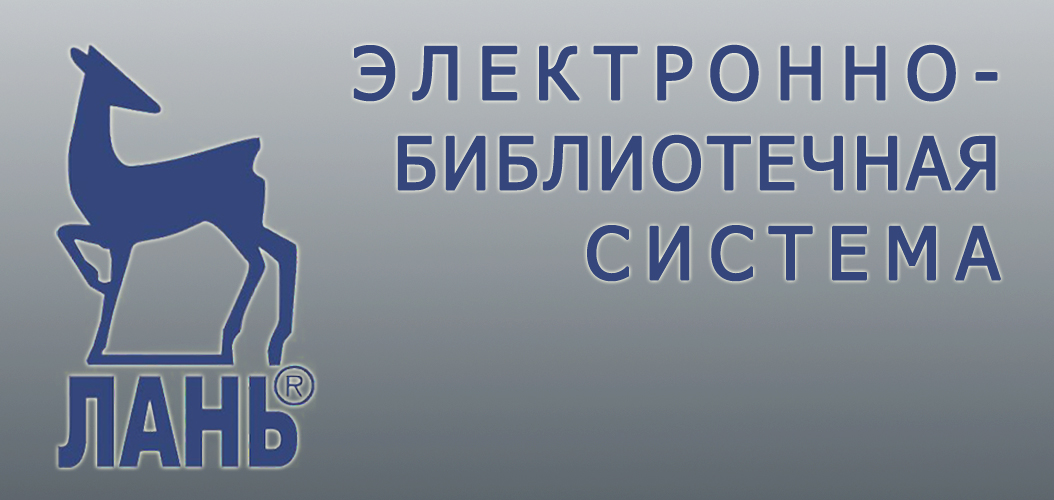 Ресурс, включающий в себя как электронные версии книг ведущих издательств учебной и научной литературы, так и электронные версии периодических изданий по различным областям знаний.Доступ к ЭБС с любого компьютера возможен без предварительной регистрации на основе лицензионного договора с Академией.Сервисные и технические характеристики ЭБС позволяют пользователю работать с ресурсом из любого места, при наличии доступа в интернет. Для этого достаточно зарегистрироваться в Личном кабинете.